Белый Игорь СергеевичExperience:Position applied for: CookDate of birth: 17.10.1974 (age: 43)Citizenship: UkraineResidence permit in Ukraine: NoCountry of residence: UkraineCity of residence: KhersonPermanent address: тарле16кв47Contact Tel. No: +38 (095) 517-63-79E-Mail: bily8@rambler.ruU.S. visa: NoE.U. visa: NoUkrainian biometric international passport: Not specifiedDate available from: 05.08.2009English knowledge: ModerateMinimum salary: 2000 $ per monthPositionFrom / ToVessel nameVessel typeDWTMEBHPFlagShipownerCrewingCook12.12.2008-12.06.2009magdalenaContainer Ship-antigua&barbudabriese schiffahrts gmbh&goCook16.11.2007-20.05.2008lettlandTimber carrier-scott shipping management ltdnautilusCook01.03.2007-26.06.2007norrbottenContainer Ship-nautilusCook09.12.2005-15.08.2006norrbottenContainer Ship-nautilusCook17.01.2005-12.07.2005milenaContainer Ship-nautilus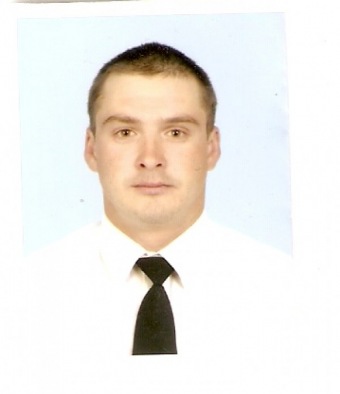 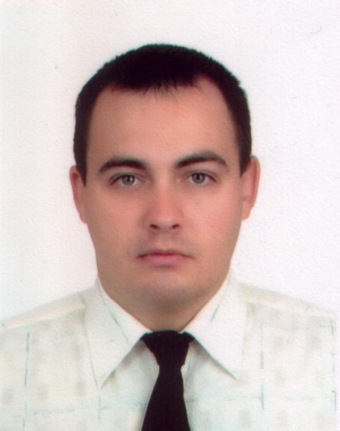 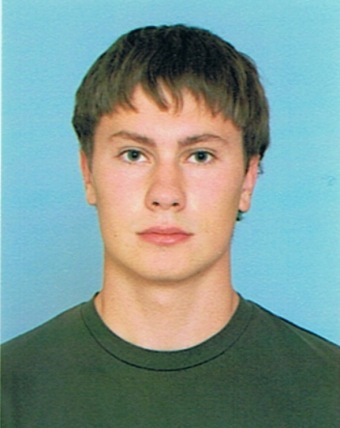 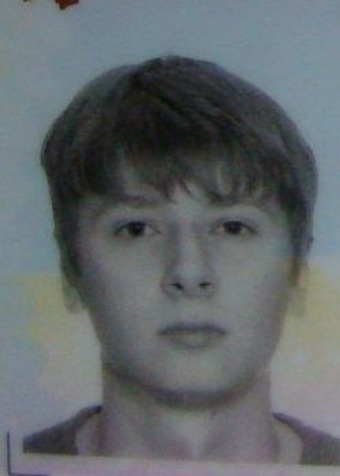 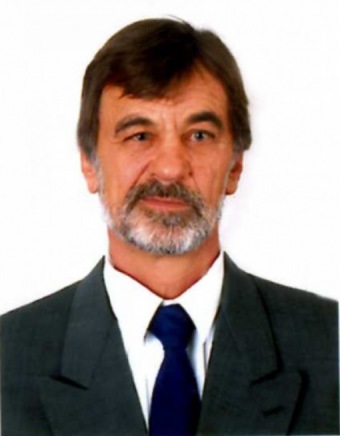 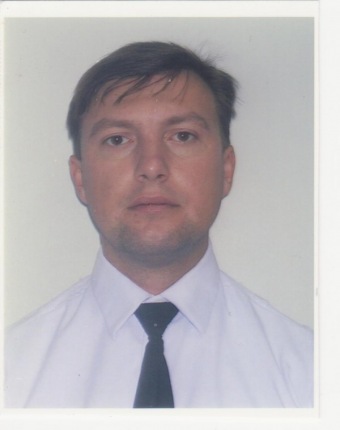 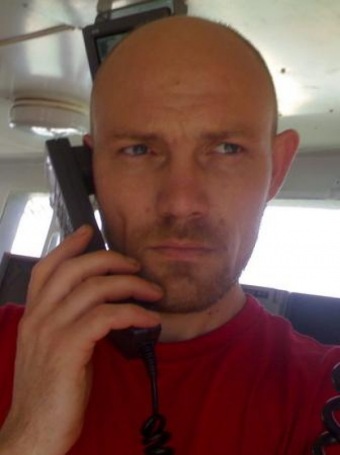 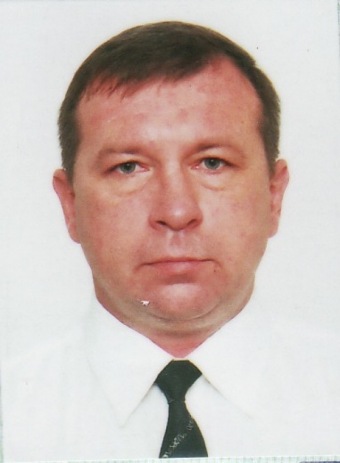 